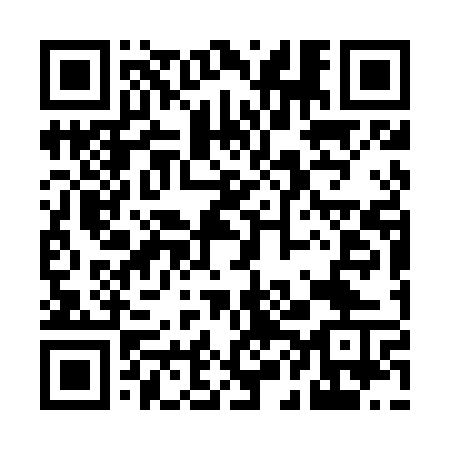 Prayer times for Wielgie Grabowiec, PolandMon 1 Apr 2024 - Tue 30 Apr 2024High Latitude Method: Angle Based RulePrayer Calculation Method: Muslim World LeagueAsar Calculation Method: HanafiPrayer times provided by https://www.salahtimes.comDateDayFajrSunriseDhuhrAsrMaghribIsha1Mon4:046:0612:375:037:089:022Tue4:016:0412:365:047:109:053Wed3:586:0212:365:067:119:074Thu3:555:5912:365:077:139:105Fri3:525:5712:355:087:159:126Sat3:495:5512:355:097:179:147Sun3:465:5212:355:117:189:178Mon3:435:5012:355:127:209:199Tue3:405:4812:345:137:229:2210Wed3:375:4512:345:147:249:2411Thu3:335:4312:345:167:259:2712Fri3:305:4112:335:177:279:2913Sat3:275:3912:335:187:299:3214Sun3:245:3612:335:197:319:3515Mon3:205:3412:335:207:329:3716Tue3:175:3212:325:227:349:4017Wed3:145:3012:325:237:369:4318Thu3:105:2812:325:247:389:4619Fri3:075:2512:325:257:399:4820Sat3:035:2312:325:267:419:5121Sun3:005:2112:315:277:439:5422Mon2:565:1912:315:287:449:5723Tue2:535:1712:315:307:4610:0024Wed2:495:1512:315:317:4810:0325Thu2:465:1312:315:327:5010:0626Fri2:425:1112:315:337:5110:0927Sat2:385:0812:305:347:5310:1328Sun2:345:0612:305:357:5510:1629Mon2:305:0412:305:367:5710:1930Tue2:265:0212:305:377:5810:23